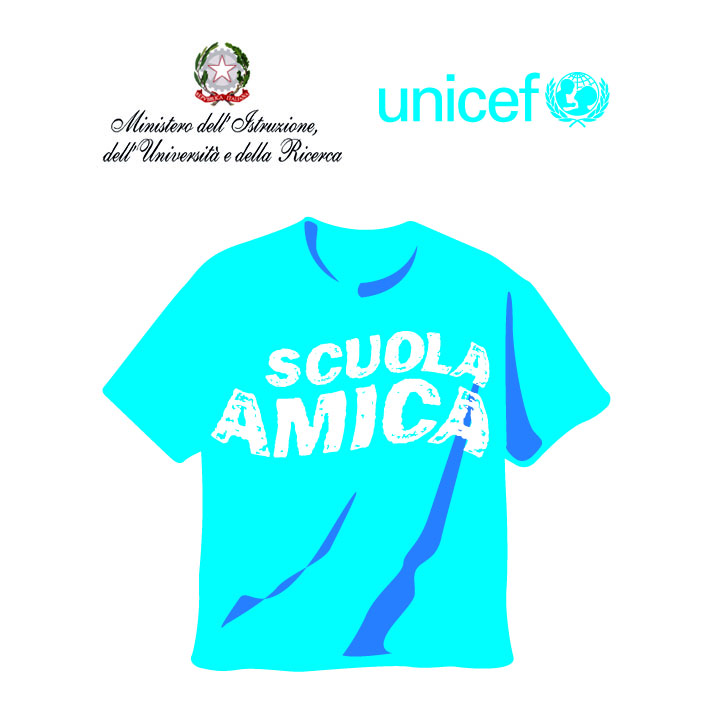 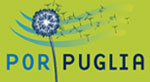 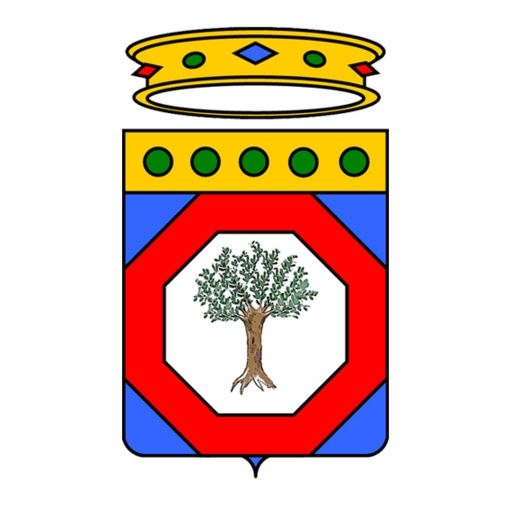 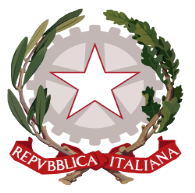 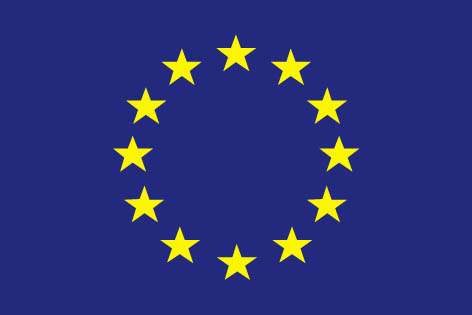 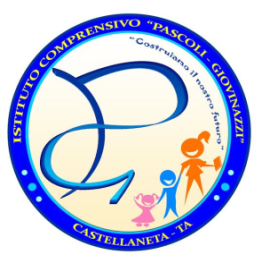 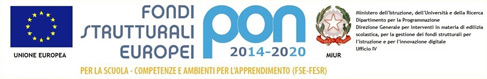 Ministero dell’Istruzione, dell’Università e della RicercaISTITUTO COMPRENSIVO STATALEdi Scuola dell’Infanzia, Primaria e Secondaria di 1° Grado "Pascoli - Giovinazzi"Via Mazzini n. 25 - Tel. 099.849.11.43 - Castellaneta (TA)e-mail:taic860004@istruzione.it pec:taic860004@pec.istruzione.itScuola Primaria “PASCOLI”PROGRAMMAZIONE FINALE COORDINATA DEL CONSIGLIO DI CLASSEA. S.  ____________CLASSE _____      sez.     ______Coordinatrice______________________________ISTITUTO COMPRENSIVO STATALE “PASCOLI – GIOVINAZZI”SCUOLA ___________________________ Castellaneta (TA)RELAZIONE FINALE COORDINATA CLASSE___ SEZ. ___Anno Scolastico 20... /20....Gli allievi hanno mostrato nei confronti delle discipline un atteggiamento: Molto positivo    positivo    abbastanza positivo    accettabile    talvolta negativoche, nel corso delle attività in modalità DDI è   invariato    migliorato    peggiorato   e una partecipazione: produttiva    attiva    generalmente attiva    accettabile     talvolta negativache, nel corso delle attività in modalità DDI è   invariata    migliorata    peggiorata    risultata selettiva    La  preparazione è:  soddisfacente    accettabile    globalmente eterogenea     complessivamente accettabile                   non ancora accettabile    _____________________________________________________Si sono osservate lacune in merito a ______________________________________________L’autonomia di lavoro è: buona    accettabile     nel complesso accettabile     non ancora adeguataIl rapporto con gli insegnanti è stato: costruttivo    abbastanza costruttivo    buono    talvolta difficoltoso a causa di _________________________________________________________________________________________La frequenza in modalità di didattica in presenza è stata:□ Soddisfacente e costante  □ Attiva e sostanzialmente costante □ Sufficiente  □ Scarsa e poco costantein modalità DDI:□ Soddisfacente e costante  □ Attiva e sostanzialmente costante □ Sufficiente  □ Scarsa e poco costanteAltro______________________________________________________________________________________________________________________________________________________________________________________________________________________________________________________________________________________________________________________________________________________________________________________________________________________Rispetto alla situazione di partenza ed alla sua evoluzione nel corso dell’anno, la classe: è complessivamente migliorata                    è rimasta stabile                                                                                        è peggiorata per i seguenti motivi: ____________________________________________________________________________________________________________________________Difficoltà prevalenti incontrate dagli alunniSi rinvia alle singole relazioni disciplinari.Nel corso dell’anno:□  la composizione del Consiglio di Classe è rimasta invariata.□  è/sono cambiat___ l’/gli insegnant___ dell___ seguent___ disciplin___:________________________________________________________________________________________________________________________________________________________________SUDDIVISIONE DELLA CLASSE IN GRUPPI DI LIVELLOCOMPORTAMENTO (proposta di  giudizio)	STRATEGIE DI INTERAZIONE E COMUNICAZIONE IN MODALITÀ DDISTRUMENTI UTILIZZATI (didattica in presenza/DDI)La valutazione è stata espressa in modo chiaro e univoco, utilizzando i criteri di valutazione riportati nel PTOF. Si è registrata l’evoluzione dai livelli di partenza ai risultati finali, considerando i dati informativi delle verifiche e i risultati delle osservazioni sistematiche. La valutazione, inoltre, ha riguardato non solo i singoli apprendimenti in termini di conoscenze, abilità e competenze, ma anche i processi di apprendimento e di costruzione di identità personale, di acquisizione degli strumenti culturali e di maturazione di coscienza civile. Con l’autovalutazione gli alunni si sono resi consapevoli degli obiettivi da raggiungere imparando a prendere coscienza di quanto acquisito e di eventuali carenze. RAPPORTI CON LE FAMIGLIESono stati curati tramite:I rapporti con i genitori sono stati regolari e costanti/discontinui, scarsi. Si è registrata una presenza costante/poco costante dei rappresentanti dei genitori in occasione dei consigli di classe. Il contributo dato dalle famiglie relativamente a problematiche educative con ricaduta su aspetti didattici (esempio: impiego del tempo non scolastico, quantità di ore dedicate allo studio e condizioni materiali in cui esso si sviluppa), ha contribuito al successo formativo degli alunni. Anche in caso di convocazioni, i genitori si sono presentati sollecitamente/Le famiglie hanno conferito con gli insegnanti soltanto in occasione della consegna delle schede o se espressamente convocati. ALUNNI NON AMMESSI (Eventuali motivazioni per la non ammissione alla classe successiva o all’esame di Stato)PROGETTI  IN ORARIO CURRICULAREPROGETTI IN ORARIO EXTRACURRICULARE USCITE DIDATTICHE, VISITE GUIDATE, VIAGGIO D’ISTRUZIONE, SPETTACOLISVOLGIMENTO delle UNITA’ di APPRENDIMENTO Sono state svolte tutte le UdA programmate, per i contenuti disciplinari si rimanda ai piani di lavoro di ciascuna disciplinaNon sono state svolte tutte le UdA programmate (nello specifico fare riferimento alle relazioni disciplinari.  Il Consiglio di ClasseCastellaneta, ________________________Il Coordinatoredel Consiglio di Classe								                  ______________________________________            PRESENTAZIONE DELLA CLASSEDescrizioneNumero alunniTotale alunni MaschiFemmineAltre cultureRipetentiDiversamente abili/BES/DSAAlunni che non si avvalgono dell’I.R.C.Alunni con particolari difficoltà di apprendimentoC.       RILEVAZIONE DEL SUCCESSO FORMATIVO CONSEGUITO RISPETTO ALLA SITUAZIONE DI PARTENZA E A CONCLUSIONE DI TUTTE LE ATTIVITÀLIVELLOINTERVENTOALUNNIAvanzato ( ottimo - eccellente)N° alunni: _____Lo studente svolge compiti e risolve problemi complessi anche in situazioni non note, mostrando padronanza nell’uso delle conoscenze e delle abilità. Sa proporre e sostenere le proprie opinioni e assumere autonomamente decisioni consapevoli.di potenziamento:  Approfondimento, rielaborazione e problematizzazione dei contenuti Affidamento di incarichi Ricerche individuali e di gruppo Progetti, in orario scolastico ed extrascolastico, per la valorizzazione delle eccellenze Impulso allo spirito critico ed alla creativitàIntermedio (buono – più che buono)N° alunni: _____	Lo studente svolge compiti e risolve problemi complessi in situazioni note, compie scelte consapevoli, mostrando di saper utilizzare le conoscenze e le abilità acquisite. di consolidamento/potenziamento: Approfondimento dei contenuti Affidamento di incarichi Ricerche individuali e di gruppo Impulso allo spirito critico ed alla creatività Progetti, in orario scolastico ed extrascolastico, per il consolidamento degli apprendimentiBase ( sufficiente)N° alunni: _____Lo studente svolge compiti semplici in situazioni note, mostrando di possedere conoscenze ed abilità essenziali e di saper applicare regole e procedure basilari in parziale autonomia.di consolidamento: Attività guidate a crescente livello di  difficoltà Inserimento in gruppi motivati di lavoro Rinforzo delle abilità Assiduo controllo dell’apprendimento Metodologie e strategie diversificate Affidamento di incarichi per promuovere l’autostima Incoraggiamento allo studio Rapporti frequenti scuola – famiglia Assiduo controllo dei compitiIniziale (non sufficiente)N° alunni: _____Lo studente svolge compiti semplici in situazioni note, mostrando di possedere conoscenze ed abilità frammentarie e di saper applicare regole e procedure fondamentali solo se guidato.di recupero/sostegno: Semplificazione dei contenuti  Recupero in orario scolastico Studio assistito in classe Corso di recupero in orario extracurricolare Assiduo controllo dei compiti Guida al superamento degli atteggiamenti scorretti Rapporti frequenti scuola-famigliaCasi particolari: (DSA, BES…)VALUTAZIONEALUNNIN°OttimoDistintoBuonoSufficienteNon sufficienteCasi particolariMETODOLOGIE E METODI APPLICATIMETODOLOGIEMETODI Problem Solving didattica mediata dalle TIC uso articolato di più strategie metodologiche      apprendimento esperenziale e laboratoriale lezione frontale / dialogata Cooperative Learning apprendimento collaborativo in piccolo gruppi assunzione di responsabilità Flipped – Classroom didattica dell’errore altro ________________________________________  gratificazione per i risultati raggiunti lavoro in coppie di aiuto lavoro di gruppo (gruppi omogenei – eterogenei) uso di mappe concettuali / tabelle di sintesi percorsi logico - operativi strutturati indicazione e controllo di tempi e procedure ascolto attivo ricerca individuale studio guidato (in presenza e a distanza) varie tecniche di lettura (decodificare – comprendere) operatività guidata / graduata all’uso degli strumenti    disciplinari DaDMODALITÀ DI INTERAZIONECANALI DI COMUNICAZIONEVideo lezioni in modalità asincronaVideo lezioni in modalità sincronaChatRestituzione degli elaborati corretti via emailIndicazione delle consegne tramite Registro online Argo/Classroom Consegna degli elaborati e feedback tramite Registro ElettronicoConsegna degli elaborati e feedback su piattaforma digitale (Classroom)Altro ________________________________Registro elettronicoPiattaforma Google Suite for Education/ClassroomE-mailAltro _____________________________  libri di testo  testi didattici di supporto  schede predisposte dall’insegnante  lezioni registrate dai docenti in modalità asincrona  laboratorio informatico  sussidi audiovisivi  materiali didattici resi disponibili dalle case editrici        applicazioni web per esercizi/attività interattivi  proiezione film e documentari  ascolto brani musicali  lettura dei quotidiani  uscite sul territorio  interventi di esperti  lim  altroVERIFICA E VALUTAZIONESTRUMENTIDIVERIFICA  prove d’ingresso  prove scritte   interrogazioni / colloqui orali  test strutturati  compiti autentici  questionari a tempo su piattaforma (DDI)  prove grafiche / progettuali  attività operative  attività motorieSTRUMENTIDIMONITORAGGIO  colloqui con le famiglie  Collegio docenti  Consigli di classe  questionari di indagine  rapporti informaliCRITERIDIVALUTAZIONE  livelli di partenza  progressi negli apprendimenti  atteggiamento scolastico (attenzione,        partecipazione, impegno, interesse)  capacità di applicazione  risposte date ad interventi individualizzati  competenze ed abilità acquisite  livello di maturazione personale  situazione affettiva / socio-ambientaleColloqui programmati (incontro scuola–famiglia) secondo le modalità stabilite dal Collegio dei docentiRicevimento dei genitori nel quadro orario settimanaleComunicazioni scritte e/o convocazioni in casi particolariBacheca registro elettronicoAlunnoMotivazionePROGETTI E USCITE DIDATTICHETitoloDocentiN. Uscitelab. (sì/no)titolodocentin. alunni METADOC. PROPONENTEDOC. ACCOMPAGNATORIUscita didatticaVisita guidataViaggio d’istruzioneSpettacolo DisciplinaCognome e NomeFirma ItalianoIngleseFranceseStoriaGeografiaApprofondimentoMatematica/Scienze TecnologiaMusicaArte e ImmagineEd. fisicaReligioneInsegnamento alternativo alla RCSostegno